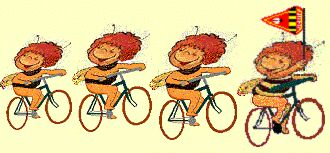 La ruche vous invite, ainsi que vos amis ou parents à :L’ASSEMBLEE GENERALE 2015de notre section de Cyclotourismesuivie de notreSOIREE ABEILLESur le thème «Le Finistère»Le Samedi 28 novembre 2015À partir de 16h30salle ATRIUM81, Rue des Bons raisinsRUEIL-MALMAISONDe 16h30 à 17h retrouvailles autour de panneaux souvenirs de nos activités de l’année. Pensez aux photos à afficher.A 17h précises Assemblée générale de l’Abeille cyclotourismeLors de l’assemblée générale les récompenses de l’année seront remises(Pensez à les apporter avant)De 18h00 à 19h15, diaporamas 18h00 Semaine Abeille en Bretagne (Finistère) 	18h45 Semaine VTT en Espagne (Les Bardenas)De 19h30 à 20h15 Cocktail A 20h15 repasVenez nombreux, les organisateurs vous attendentCoupon réponse à renvoyer (avant le 15/11/2015)accompagné de votre chèque à l’ordre de : l’Abeille cyclotourismeà adresser à Jean-Pierre SMITH, 16 rue de la ferme,  78580 Les ALLUETS le ROI.Mme, Melle, Mr....................................participera(ont) à la soirée Abeille du 28 novembre  2015accompagné(e)(s) de ..........................personnesRèglement :	 - adulte(s) : 		20 € x .....................=	..........................	- enfants (moins de 12 ans) :    7,5 € x .....................=	..........................	TOTAL :						.	..........................La préparation des plats nécessite de connaître précisément le nombre de participants, merci de respecter le délai de réponse.